Publicado en 0823 el 29/06/2011 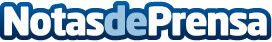 Llega al mercado la 1ª Lista de Bodas 100% on-linePROLISTAS.com ofrece una nueva manera de hacer la lista de bodas. Totalmente gratis y por Internet, ademàs de ofertar un sin fin de productos, servicios e ideas interesantes para  los noviosDatos de contacto:CeciliaAccount planner y social media902 009 260Nota de prensa publicada en: https://www.notasdeprensa.es/llega-al-mercado-la-1-lista-de-bodas-100-on-line Categorias: E-Commerce Celebraciones http://www.notasdeprensa.es